       Компания «Тори-Принт» 20 лет успешно работает на рынке полиграфических  услуг.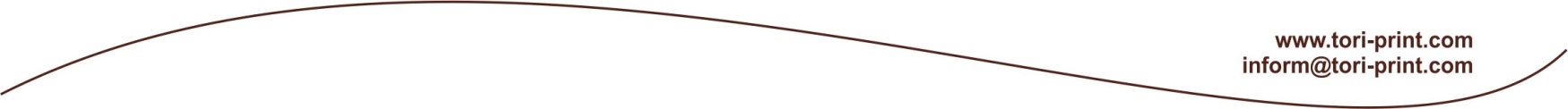 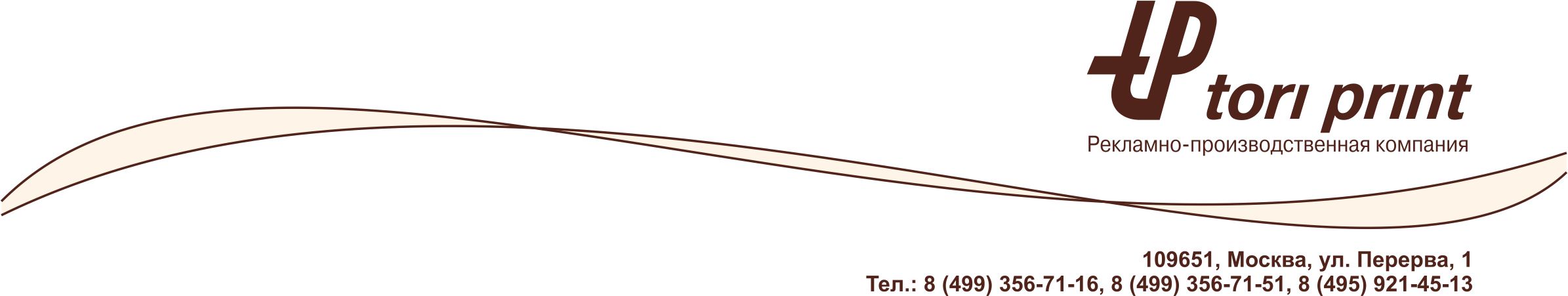 Мы предоставляем широкий спектр услуг по изготовлению печатной, сувенирной и прочей рекламной продукции:Плоская печать:-визитки-наклейки-пакеты бумажные/ПВД/коробки   -календари, блокноты, брошюры,    каталоги-бирки, этикетки, ярлыки-печать по любым поверхностям:    дерево, стекло, пластик, металл,    магнитный винил и др.)                                                                                       Шелкография по текстилю:                 -футболки-бейсболки -ветровки -толстовки-сумки, рюкзаки, кошельки-печать на крое (до формата А1)   -зонты-одежда для персонала и промо-акцийСувенирная продукция:-ручки-зажигалки-пепельницы-кружки-компьютерные мыши-часы, визитницы-тиснение металлизированной фольгой по коже, кож заму, готовым изделиям.-брелоки, значки и магниты с полимерной смолойА ТАК ЖЕ МНОГОЕ ДРУГОЕ…Мы находимся в Москве. Шаговая доступность офиса от производства, а так же наличие полного спектра профессионального оборудования позволяют оперативно принимать, запускать в работу и выполнять в приемлемые сроки заказы любой сложности. Обращаясь к нам, вы получаете индивидуальный подход, и гибкую систему скидок при постоянном сотрудничестве. Более подробную информацию вы сможете получить на нашем сайте www.tori-print.com, а так же по телефонам.Best regards,Шамиль Исхаков8-499-35671168-917-5132044sham@tori-print.com